SUMMARY OF KEY MATTERS DISCUSSEDMinutes of the Postponed Thirtieth Annual General Meeting (“30th AGM”) of the Company held on a fully virtual at basis through live streaming and online remote voting platform at https://meeting.boardroomlimited.my  (Domain Registration No. with MYNIC – D6A357657) provided by Boardroom Share Registrars Sdn Bhd on Tuesday, 28 September 2021 at 10.00 a.m.PRESENTTan Sri Dato. Sri Dr. Salleh bin Mohd Nor – Senior Independent Director (Chairman of the meeting)Dato’ Loo Keng An @ Lee Kim – Managing DirectorRicky Yap Leong Seng - Executive DirectorLoo Say Leng – Executive Director Khibir bin Razali – Executive Director Tan Choon Hian – Non Independent Non- Executive DirectorABSENT WITH APOLOGIESTan Sri Datuk Seri Ismail bin Yusof – Non-Executive ChairmanIN ATTENDANCETan Choon Hian – Company SecretaryBY INVITATIONPat Yin Lai, Messrs Ecovis PLT (External Auditor)Nurly Salmi Binti Ruhaiza, Sky Corporate Services Sdn. Bhd. (Independent Scrutineer)Elaine Chen, Sky Corporate Services Sdn Bhd (Independent scrutineer)Low Chin Lung, Sky Corporate Services Sdn Bhd (Independent scrutineer)SydneyAnn Ngu Hieng Hie, Sky Corporate Services Sdn Bhd (Independent scrutineer)Rozleen Monzali, Boardroom Share Registrars Sdn Bhd. (Poll Administrators)And 42 shareholders, proxies and corporate representatives attended the meeting via RPV facility as per attendance report.1. ChairmanTan Sri Datuk Seri Ismail bin Yusof, the Chairman of the Board, sent his apologies for not been able to attend this meeting.and has requested Tan Sri Dato’ Sri Dr. Salleh bin Yusof to Chair the meeting on his behalf. The Chairman took the opportunity to thank everyone for joining the Postpone 30th AGM remotely from various locations through live streaming. He informed that the virtual meeting was in line with the Government’s advice of not having a mass gathering, the Standard Operating Procedure (“SOP”) issued by the Government and the Guideline Note and FAQ on the conduct of the Annual General Meeting of Listed Issuers revised by the Securities Commission (“SC”) due to the current Covid-19 situation, the AGM conducted today is on a fully virtual basis via online remote voting using the Remote Participation and Electronic Voting (“RPEV”).The convening of this fully virtual meeting is also in compliance with Section 327 of the Companies Act 2016 and Clause 65 of the Company’s Constitution.Shareholders were informed that Questions and Answers (Q&A) session would commence after all the Ordinary Resolutions as set out in the notice of 30th AGM have been tabled to the meeting. Shareholders and proxies are welcomed to raise questions by submitting typed question in real time. All related and similar questions would be grouped together and responses would be provided. The Board would endeavour to respond to questions submitted during the Q&A session after the conclusion of agenda of the Meeting.The Chairman then introduced the Board of Directors of Minho, Company Secretary and the External Auditors, Messrs Ecovis Malaysia PLT.2. QuorumThe Company Secretary confirmed that there was sufficient quorum in accordance with Clause 72 of the Company’s Constitution.3. Call to orderThe Chairman called the Meeting to order and welcome all shareholders, proxies, corporate representative and invited guests to the Postponed 30th AGM of the Company. 4. Notice of MeetingThe Notice convening the Meeting was tabled and taken as read.5. Procedures of MeetingThe Chairman proceeded to inform that:a) the voting at the 30th  AGM would be conducted on a poll in accordance with Paragraph 8.29A(1) of Bursa Malaysia Securities Berhad Listing Requirementsb) the Company had appointed Boardroom Share Registrars Sdn. Bhd. as Poll Administrator to conduct the poll process and Sky Corporate Services Sdn.Bhd. as Independent Scrutineer for the Meeting.Before moving to the formal business of the Meeting, the Chairman invited the shareholders and proxies to view a short video on the remote polling process presented by the Poll Administrator Boardroom Share Registrars Sdn. Bhd.The Chairman concluded the briefing by informing that the online voting is currently available until the closure of the polling session. The Meeting will then be adjourned for a short time for the Independent Scrutineers to verify the poll results.7. To receive the Audited Financial Statements together with the Reports of the Directors and Auditors thereonThe Audited Financial Statements for the financial year ended 31 December 2020 together with the Reports of the Directors and Auditors thereon were properly laid and had been duly received.8. Resolutions 1 to 9All 9 resolutions were tabled to the meeting for consideration.9. Any other BusinessThe Chairman sought confirmation from the Company Secretary whether the Company had received any notice for transaction of other business which had been given in accordance with the Companies Act 2016 and the Company’s Constitution. The Company Secretary confirmed that the Company had not received any notice for transaction of any other business at the Meeting.10. Q&A sessionThe Chairman then opened the Q&A session and invited shareholders to submit questions online for the Board response. The Meeting deliberated the questions / issues / comments raised by the shareholders /proxies and the corresponding responses replies made by the Board. The Chairman thanked the shareholders / proxies for all the questions and reiterated that if there were questions yet to be answered, Management would revert to shareholders / proxies via email soonest possible.A summary of the Q&A is annexed herewith as Annexure A.With that, the Chairman declared that the Q&A session closed.11. Polling and Close of PollingThe Chairman informed that additional 10 minutes would be provided for casting of votes. The Meeting was adjourned at 10.50 am for counting of votes and verification of poll results by the Poll Administrator and Independent Scrutineers respectively.12. Announcement of Poll ResultsThe Chairman called the Meeting to order for the declaration of poll results. He informed that he had received the poll results which had been verified by the Independent Scrutineers and the same was shown on the screen.Based on the poll results, the Chairman declared that Ordinary Resolutions 1 to 9, being all the resolutions tabled at the 30th AGM, were carried.13. Close of MeetingThere being no other business to be transacted, the Meeting closed at 11.10 am with a vote of thanks to the Chair.Annexure ALIVE QUESTIONS RECEIVED IN RELATION TO30th  AGM OF MINHO (M) BERHAD HELD ON 28 SEPTEMBER 2021Mohd Tahir Bin MaulutQuestion:How much does the Company spend on this Virtual AGM? Would the Board kindly consider to give us some e-vouchers/e-wallets as tokenof appreciation for attending this RPV.Answer:The cost for holding this Virtual AGM was approximately 40 Thousand Ringgit.There were several questions with regard to token of appreciations. We have announced in our AGM Administrative Guide that there will be no door gifts/vouchers/tokens for shareholders/proxies who join or participate in the virtual AGM.Lim Chee SangQuestion:May I Know the dividend policy? There was no dividend declared for many yearAnswer:A dividend policy is being considered. Due to Covid-19, the Group is adopting a conservative stance. As such, dividends will be considered once the pandemic issue stabilizes. Available funds have been placed in interest earning deposit.Lim Chee SangQuestion:Any plans for the long term. The Board has been underperforming. As u can se the sales and profit has been stagnant.Answer:The Group has always had plans for growth/expansion even before the pandemic. Unfortunately, those plans have been temporarily shelved for the time being. Rest assured, our financial position remains strong with low gearing and the Group was profitable throughout last year despite Covid.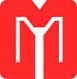 MINHO (M) BERHAD1990010009358 (200930-H) (Incorporated in Malaysia)